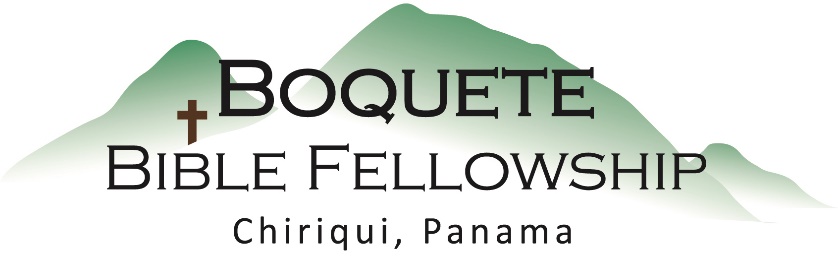 PERMANECER FUERTES EN EL SEÑOR1 CORINTIOS 10:12 Nueva Biblia de las Américas (NBLA) Por tanto, el que cree que está firme, tenga cuidado, no sea que caiga.EFESIOS 6:10-12 - Por lo demás, fortalézcanse en el Señor y en el poder de su fuerza. 11 Revístanse con[l] toda la armadura de Dios para que puedan estar firmes contra las insidias del diablo. 12 Porque nuestra lucha no es contra sangre y carne, sino contra principados, contra potestades, contra los poderes[m] de este mundo de tinieblas, contra las fuerzas espirituales de maldad en las regiones celestes.MATEO 19:26 - Jesús, mirándolos, les dijo: «Para los hombres eso es imposible, pero para Dios todo es posible».HEBREOS 5:12-14 - 12 Pues aunque ya[a] debieran ser maestros, otra vez tienen necesidad de que alguien les enseñe los principios elementales[b] de los oráculos[c] de Dios, y han llegado a tener necesidad de leche y no de alimento sólido. 13 Porque todo el que toma solo leche, no está acostumbrado a la palabra de justicia, porque es niño. 14 Pero el alimento sólido es para los adultos[d], los cuales por la práctica tienen los sentidos ejercitados para discernir el bien y el mal.HECHOS 1:8 - 8 pero recibirán poder cuando el Espíritu Santo venga sobre ustedes; y serán Mis testigos en Jerusalén, en toda Judea y Samaria, y hasta los confines de la tierra».EFESIOS 6:14-18 - 14 Estén, pues, firmes, ceñida su cintura[a] con la verdad, revestidos con la coraza de la justicia, 15 y calzados los pies con la preparación para anunciar el evangelio de la paz. 16 Sobre todo, tomen el escudo de la fe con el que podrán apagar todos los dardos encendidos del maligno. 17 Tomen también el casco de la salvación, y la espada del Espíritu que es la palabra de Dios. 18 Con toda oración y súplica oren[b] en todo tiempo en el Espíritu, y así[c], velen[d] con toda perseverancia y súplica por todos los santos.MATEO 6:24 - Nadie puede servir a dos señores; porque o aborrecerá a uno y amará al otro, o apreciará a uno y despreciará al otro. Ustedes no pueden servir a Dios y a las riquezas[l].MATEO 12:30 - El que no está a favor Mío, está contra Mí; y el que no recoge a Mi lado, desparrama.SANTIAGO 4:4 - 4 ¡Oh almas adúlteras[a]! ¿No saben ustedes que la amistad del mundo es enemistad hacia Dios? Por tanto, el que quiere ser amigo del mundo, se constituye enemigo de Dios.PUNTOS DEL SERMÓN: Permanecer Fuertes en el Señor   A.  No importa cuánto nos __PREPAREMOS__, somos más __VULNERABLES__ de lo que pensamos.    B. Con frecuencia somos __DESCUIDADOS__ en nuestra propio __AUTO EXÁMEN___.    C. Dios nos  __LLAMA__ a __ARMARNOS__.    D. Tres verdades importantes:         1. Primero y principal, no somos la __FUENTE_ de este __PODER__.         2. __DEBEMOS__ volvernos más ___FUERTES___         3. Debemos de __PONER__ esta __FUERZA__ a __PRUEBA___.    E. ¡Necesitamos __ENTENDER__ nuestro enemigo!    F. Dios nos da __MANDO__ para mantenernos  ___FUERTES___.Notas del sermón – la Vida de JoséTratar de responder adecuadamente a la convicción, el miedo y las pruebas traerá consigolo que es mejor para nosotros por parte de Dios y Su abundancia.1.)2.) 